ОСНОВНО  УЧИЛИЩЕ    „ЛЮБЕН  КАРАВЕЛОВ”   –    ГР. БУРГАС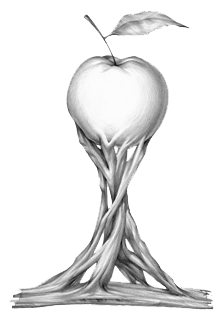      Гр. Б у р г а с                                 056 / 81-79-49  – Директор  ул. „Любен Каравелов”  № 69                     81-79-48 – Зам. директор                      	                                                  81-79-47 – канцеларияУТВЪРЖДАВАМ :П. Марчева  ………………..                           ДиректорК А Л Е Н Д А Р Е Н    П Л А Н                       НА  ИЗВЪНКЛАСНИТЕ  ДЕЙНОСТИ  „СПОРТ И ТУРИЗЪМ“ЗА УЧЕБНАТА  2022-2023  ГОДИНАРазработен от комисия в състав : Председател : К. Петков                                                                                                              Членове : К. Бирбочуков, П. Стойкова        ДЕЙНОСТИ  И  МЕРОПРИЯТИЯ  С  ПОСТОЯНЕН  СРОКУчастия в общоградски мероприятия;Организиране на екскурзии, пленери, спортни мероприятия;Посещения на спортни състезания, организирани по училища и клубове;ОБЩОУЧИЛИЩНИ  ДЕЙНОСТИ  И  МЕРОПРИЯТИЯ                                              М. СЕПТЕМВРИ                                                 М. ОКТОМВРИ1. Екскурзии –    I  а ,б, в, г –  1 ден                             II а, б, в, г – 1 ден                                                                                     Отговорници: Класните ръководители                                                  М. НОЕМВРИПленер по ИИ -  V, VII класове – 4 дни               Отговорник: Т. ЖековТурнир по футбол                                                   Отговорници : К.Петков, К.Бирбочуков                                           М. ДЕКЕМВРИ                                                     М. ЯНУАРИТурнир по тенис на маса                                           Отговорник : К.Петков                                            М. ФЕВРУАРИ                                                        М. МАРТТурнир по волейбол                                             Отговорник К. Бирбочуков                                                         М. АПРИЛ1. Екскурзии – II а, б, в, г – 1 ден                            Отговорници: Класните ръководители2. Пленери –  ИПИ - III, IV класове  – 3 дни          Отговорник: П. Иванова                     -  По ИИ – 3 дни                                     Отговорник: Т. Жеков3. Спортен празник –                                                  Отговорници: К. Петков                                                                                                               К. Бирбочуков4. Турнир по лека атлетика                                        Отговорници: К. Петков                                                                                                               К. Бирбочуков                                                             М. МАЙ 1. Екскурзии –   I а, б, в, г – 1 ден                            II а, б, в, г – 1 ден                                                                                    Отговорници: Класните ръководители                                                                                      М. ЮНИЕкскурзии – III а ,б ,в ,г - 1 ден                          IV а, б ,в ,г - 1 денV а, б ,в ,г  – 1 ден                          VI а, б, в – 1 ден	                                                                                      Отговорници: Класните ръководителиОтговорници : Класните ръководители                         Учителите по физическо възпитание и спорт